			Katowice, 17 czerwca 2021 r.  Odpowiedzi na pytania Działając na podstawie art. 135 ust. 2 i 6 ustawy z dnia 11.09.2019 r. Prawo zamówień publicznych t.j. (Dz. U. z 2019 r. poz. 2019 z późn. zm.) w związku z wnioskami o wyjaśnienie treści Specyfikacji Warunków Zamówienia, Zamawiający udziela odpowiedzi na pytania w postępowaniu prowadzonym w trybie art. 132 o wartości zamówienia równej lub przekraczającej progi unijne na realizację zadania p.n. „Instalacja paneli fotowoltaicznych w obiektach Państwowej Straży Pożarnej” numer postępowania WT-I.2370.12.2021Pytanie 1. W związku z faktem, że postępowanie nr WT-I.2370.12.2021 pn. „Instalacja paneli fotowoltaicznych w obiektach Państwowej Straży Pożarnej” przeprowadzane jest w formule "dostawa   i montaż", prosimy o udostępnienie wszelkiej dokumentacji technicznej (np. projekty budowlane, projekty wykonawcze, przedmiary itp.) dotyczącej rzeczonego postępowania.Ad.1.Zamawiający w Załączniku  Nr 1 do  SWZ - Opis Przedmiotu Zamówienia określił założenia      i rozwiązania techniczne planowanych instalacji fotowoltaicznych oraz ich parametry dla poszczególnych lokalizacji. Ewentualnych dodatkowych informacji dotyczących szczegółów usytuowania instalacji fotowoltaicznych, Wykonawcy mogą uzyskać w czasie ewentualnych wizji lokalnych u Koordynatorów wskazanych przez poszczególnych Użytkowników.Poniżej Zamawiający przedstawia kontakty z Koordynatorami Użytkowników instalacji fotowoltaicznych dla poszczególnych części przedmiotowego zadania:KM PSP Bytom: Marzena Polakiewicz,  tel.:  508 071 981, e-mail:  mpolakiewicz@bytom.kmpsp.gov.plKM PSP Jastrzębie Zdrój:  Ewelina Buchta,  tel.:   32 47 59 506,  e-mail:  ebuchta@straz.jastrzebie.plKP PSP Pszczyna: st. kpt. Damian Wala,  tel.: 32 449 3707,  tel. kom.: 668479607, e-mail:  dwala@pszczyna.kppsp.gov.pl, kwatermistrz@pszczyna.kppsp.gov.plPytanie 2. Czy wizja lokalna we wszystkich miejscach jest obligatoryjna do złożenia oferty?
Ad.2. Zamawiający w Załączniku  Nr 1 do  SWZ - Opis Przedmiotu Zamówienia, zawarł informację dot. wizji lokalnych tj.: „W związku z rodzajem prac oraz charakterem obiektów jako instytucji bezpieczeństwa publicznego wskazane jest by Wykonawca zapoznał się z miejscami dostawy i montażu przed złożeniem oferty.  Wizyta w miejscach poszczególnych lokalizacjach możliwa będzie po uprzednim uzgodnieniu terminu z Zamawiającym lub użytkownikiem instalacji”. Poniżej Zamawiający dla usprawnienia kontaktu przedstawia listę Koordynatorów poszczególnych Użytkowników instalacji fotowoltaicznych dla części przedmiotowego zadania:KM PSP Bytom: Marzena Polakiewicz,  tel.:  508 071 981, e-mail:  mpolakiewicz@bytom.kmpsp.gov.plKM PSP Jastrzębie Zdrój:  Ewelina Buchta,  tel.:   32 47 59 506,  e-mail:  ebuchta@straz.jastrzebie.plKP PSP Pszczyna: st. kpt. Damian Wala,  tel.: 32 449 3707,  tel. kom.: 668479607, e-mail:  dwala@pszczyna.kppsp.gov.pl, kwatermistrz@pszczyna.kppsp.gov.plW związku z zapisami SWZ, Zamawiający informuje, że wizja lokalna nie jest obligatoryjna do tego by Wykonawca mógł złożyć ofertę. Dokonane wyjaśnienia  SWZ wiążą Wykonawców z chwilą powzięcia do wiadomości.            Podpisał:z up. Śląskiego Komendanta WojewódzkiegoPaństwowej Straży Pożarnej st. bryg. mgr inż. Bogdan Jędrocha Zastępca Śląskiego Komendanta Wojewódzkiego Państwowej Straży Pożarnej 
Komenda Wojewódzka 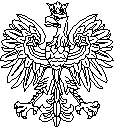 Państwowej Straży Pożarnej w Katowicach Wydział KwatermistrzowskiWT-I.2370.12.2021